РНЦ РАО в Уральском федеральном округе на базе Уральского федерального университета имени первого Президента России Б.Н.Ельцина (г. Екатеринбург)Разработка системы инклюзивного образования студентов с ограниченными возможностями здоровья (ОВЗ)Токарская Л.В.,канд. психол. наук, доцент, доцент кафедры педагогики и психологии образования Уральский федеральный университет, ЕкатеринбургОсновные направления, реализовывавшиеся в 2017 годуРазработать систему психолого-педагогической поддержки будущих абитуриентов с ограниченными возможностями здоровья.Выявить особенности жизнестойкости будущих абитуриентов и студентов с ОВЗ и их родителей.Создать систему сопровождения студентов с ограниченными возможностями здоровья для включения их не только в систему образования, но и для успешной социализации.Оказывать помощь профессорско-преподавательскому составу при работе со студентами с ОВЗ и инвалидностью.Важнейшие научные результаты1) В рамках первого направления, направленного на разработку системы психолого-педагогической поддержки будущих абитуриентов с ограниченными возможностями здоровья созданы и получили поддержку фонда Президентских грантов совместные проекты с НКО АНО «Открытый город» по теме «Развитие без границ." Развитие способностей детей с расстройством аутистического спектра (РАС) в системе дополнительного образования и внеурочной деятельности.» и СРОО «Здоровые люди» по теме «Скоро в школу!». Разработка учебно-методического комплекса по подготовке к школе детей с расстройствами аутистического спектра».Результаты исследования представлены на V Международном Конгрессе памяти А.Р. Лурия и в публикациях:T. Bystrova, L. Tokarskaya, D. B. Vukovic VISUAL PERCEPTION SPECIFICS OF CHILDREN WITH ASD AS A DETERMINANT FOR EDUCATIONAL ENVIRONMENT OUTLINETIMES //  (IJCRSEE) International Journal of Cognitive Research in Science, Engineering and Education  Vol. 5, No.1, 2017. P. 75-84.Токарская Л.В., Дубровина Н.А., Бабийчук Н.Н. Методика преподавания физическо культуры детям и подросткам с умственной отсталостью // учебное пособие для вузов по направлению подготовки "Физическая культура" УрФУ им. Первого Президента России Б.Н. Ельцина, Москва, Издательство «Юрайт», 2017., 190 с.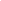 Токарская Л.В. Психология семьи. Психологическое сопровождение процесса усыновления. Учебное пособие / Москва, 2016. Сер. 11 Университеты России (1-е изд.) // Москва, Издательство «Юрайт», 2017., 135 с.Токарская Л.В. ; А. И. Хаитова ; З. Л. Бобова Организация деятельности Ресурсного класса : учеб. – метод. пособие / под ред. Л.В. Токарской - Екатеринбург : Издатель Копысов К.С. , 2017. – 139 с.Лаврова М.А., Токарская Л.В., Киселев С.Ю. Влияние детско-родительского взаимодействия на социально-эмоциональное развитие детей с рисками развития //  Луриевский подход в мировой психологической науке: тезисы докладов. Екатеринбург  : Изд-во Урал. ун-та, 2017. –С. 94-95.Токарская Л.В., Лаврова М.А. Исследование влияния фактора детско-родительского взаимодействия на раннее когнитивное и сенсомоторное развитие детей // Луриевский подход в мировой психологической науке: тезисы докладов. Екатеринбург  : Изд-во Урал. ун-та, 2017. – С. 138-139.Лаврова М. А., Лазаускене З. С., Токарская Л. В. Изучение особенностей нейрокогнитивного развития и специфики детско-родительского взаимодействия при семейном риске расстройств аутистического спектра (РАС) и синдрома дефицита внимания и гиперактивности (СДВГ) // Педагогическое образование в России. 2017, № 11, С. 136-144.2) В рамках второго направления, направленного на выявление особенностей жизнестойкости будущих абитуриентов и студентов с ОВЗ и их родителей выявлены предикторы жизнестойкости подростков и студентов с ОВЗ.	Работа магистранта по теме «Исследование жизнестойкости подростков с тяжелыми нарушениями речи» выдвинута Экспертной комиссией ХХ Областного конкурса студенческих работ «Научный олимп» для награждения поощрительной премией Правительства Свердловской области.Опубликована статья в зарубежном рецензируемом журнале:The relations between happiness and academic achievements, coping strategies and personal characteristics of adolescents 14 - 16 YEARS OLD // Permiakova M., Ershova I., Vindeker O., Tokarskaya L., Klimenskikh M. В сборнике: INTED2017 11th International Technology, Education and Development Conference Proceedings. 2017. С. 1597-1603.3) По третьему направлению, нацеленному на создание системы сопровождения студентов с ограниченными возможностями здоровья для включения их не только в систему образования, но и для успешной социализации результатом проведенной работы стало то, что проект, в создании которого принимали участие студенты с ОВЗ (в качестве экспертов и дизайнеров), в рамках промышленной выставки "Иннопром" в июле 2017 года на традиционном конкурсе инновационных идей "Минута технославы" стал победителем в номинации "Инновации в социальной сфере" (Юлия Липунцова, магистрантка УрФУ). Она представила проект «Дизайн-концепция букваря для детей с аутизмом».Руководителями проекта «Дизайн-концепция букваря для детей с аутизмом» являются доктор философских наук, профессор УрФУ Татьяна Юрьевна Быстрова и кандидат психологических наук, доцент УрФУ Людмила Валерьевна Токарская.Результаты представлены на:- международной научно-практической конференции «Дни Российско-Абхазской дефектологии, посвященной памяти Л.С. Выготского», в Абхазии (10-14 апреля 2017 г).- международной научно-практической конференции «Аутизм. Вызовы и решения» в г. Москва (26-28 апреля 2017 г.).4) По четвертому направлению, направленному на  оказание помощи профессорско-преподавательскому составу при работе со студентами с ОВЗ и инвалидностью:1. Разработан адаптационный модуль для студентов с ОВЗ, обучающихся в УрФУ, включающий три дисциплины:- Основы социально-правовых знаний и проблемы профессиональной адаптации.- Психология жизнестойкости.- Средства коммуникации в учебной и профессиональной деятельности.2. Разработана программа повышения квалификации для преподавателей и сотрудников УСПО и УВО «Организация психолого-педагогического сопровождения студентов с ограниченными возможностями здоровья и студентов с инвалидностью».	Результаты работы представлялись на Межрегиональной научно-практической конференции «Образование детей-инвалидов и детей с ограниченными возможностями здоровья, психолого-педагогическая, медицинская и социальная помощь обучающимся, испытывающим трудности в освоении основных образовательных программ» (14-15 сентября 2017 г.) и Первом Всемирном Конгрессе для людей с ограниченными возможностями здоровья (7-10 сентября 2017 г.).